05.06.2020 r.Pamiętaj o spotkaniu na Skype o godz. 9.00. Wydrukuj sobie karty pracy.              Do zobaczenia. Jeśli nie masz takich możliwości, po prostu wykonaj zadania.Edukacja polonistyczna.Przeczytaj informacje o statkach i wykonaj zadania.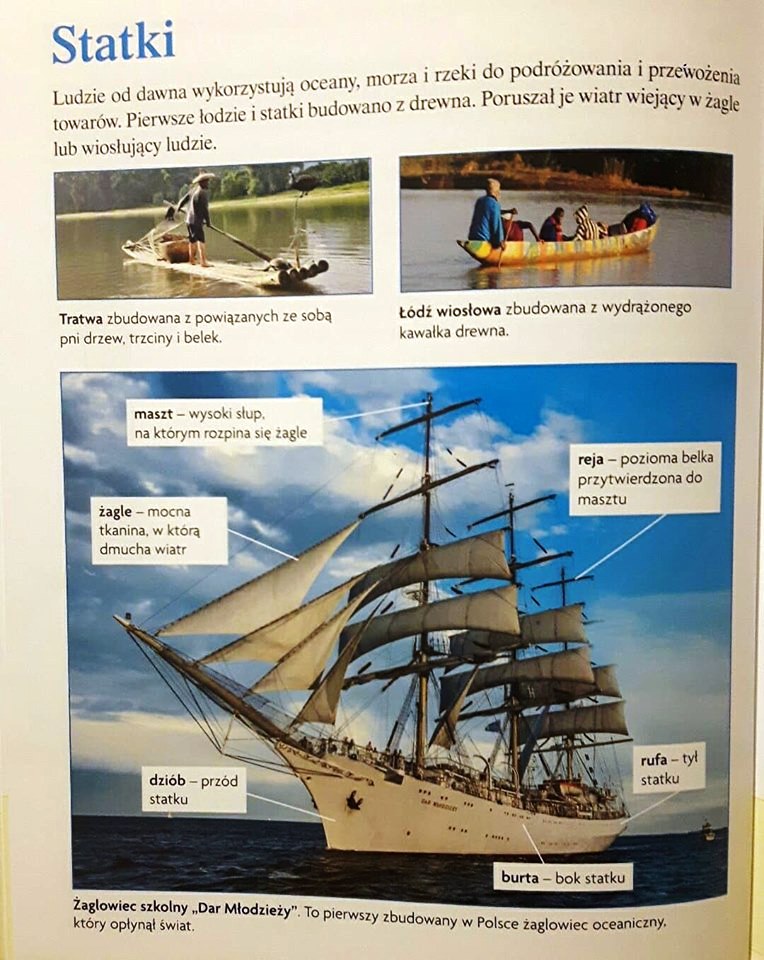 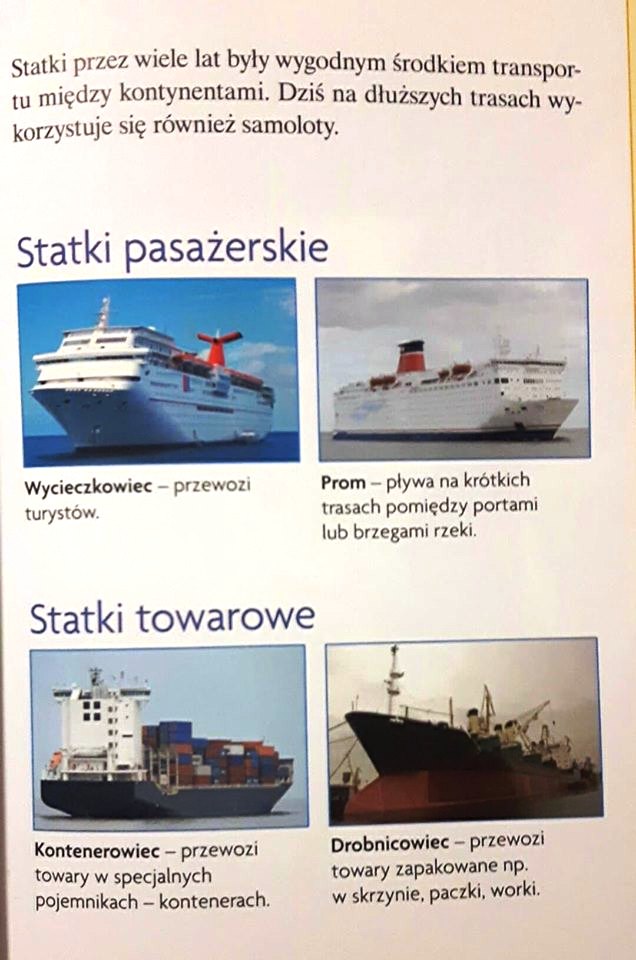 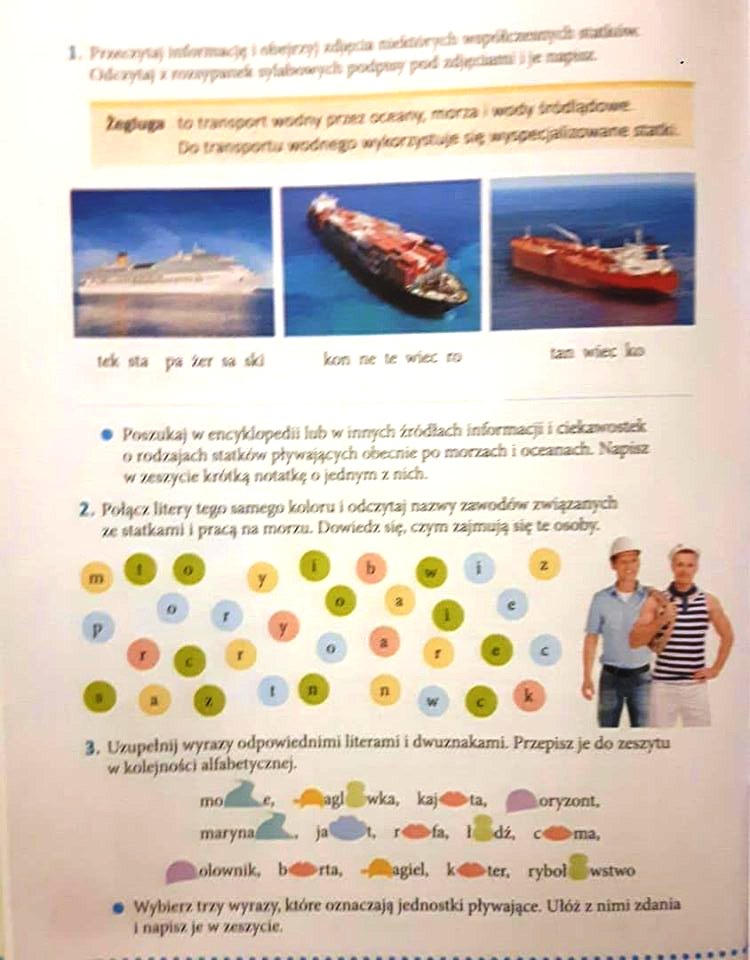 Edukacja matematyczna.Wykonaj zadania.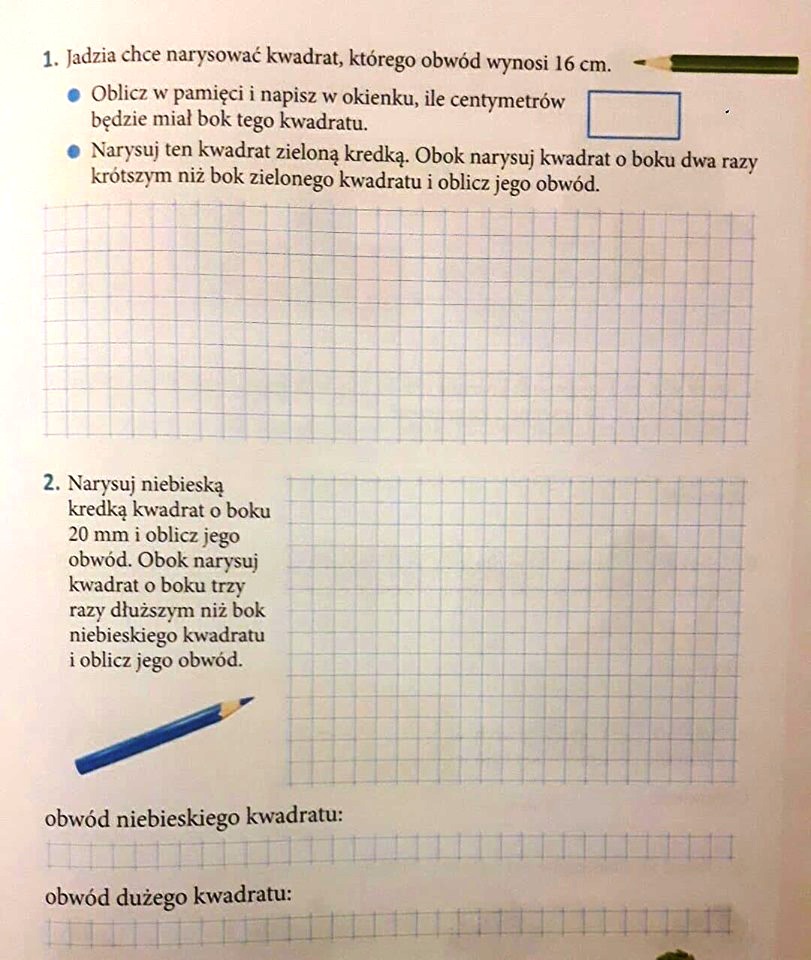 